Matematika 4. 6. Hra: 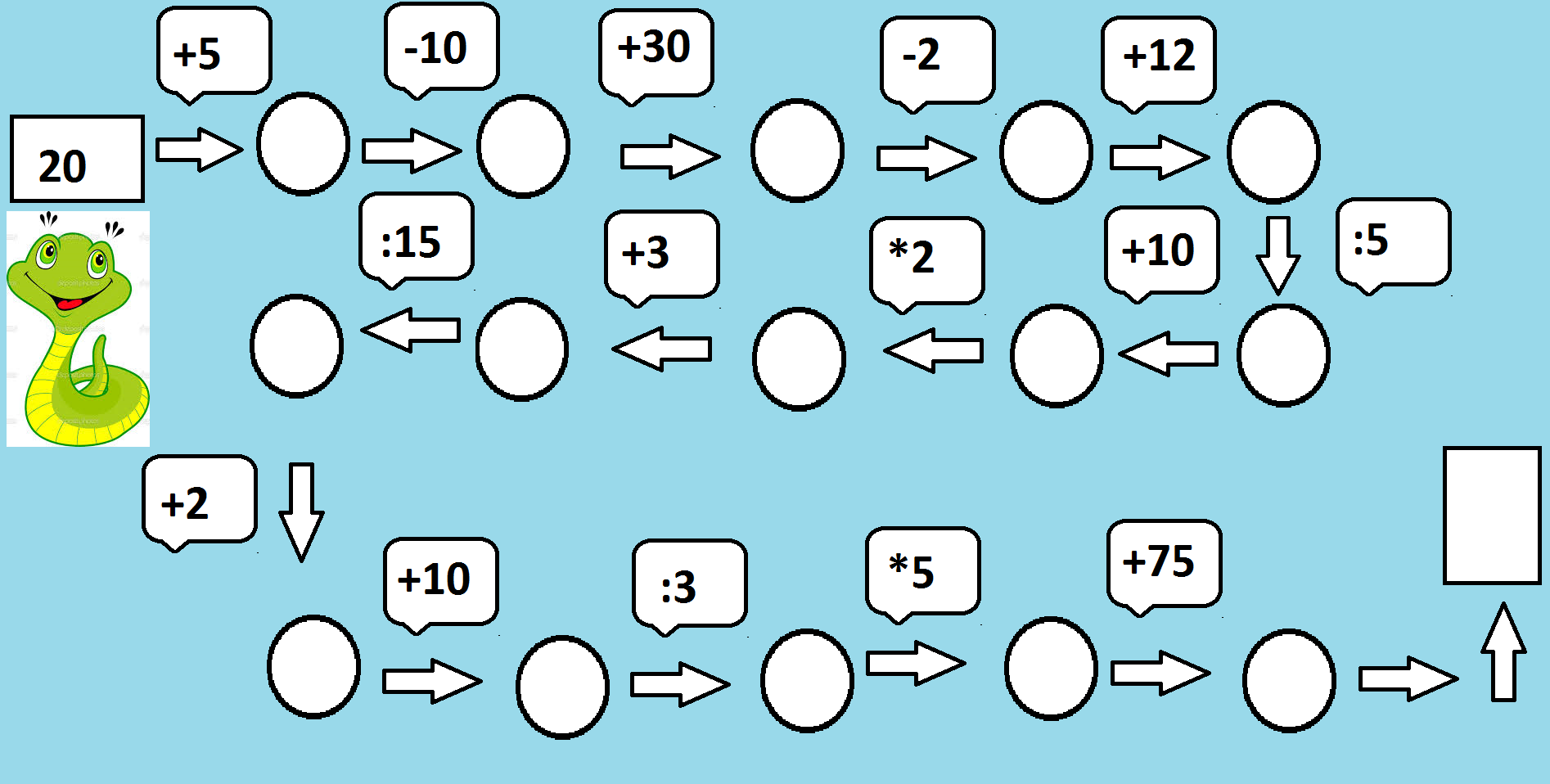 Zkuste si také vytvořit svého hada.Učebnice:Vypracovat cvičení na straně 153 / 7 – 14Historická dataTab. 1. Historická data. Úkol: Doplň údaje, které v tabulce chybí.ŘÍMSKÉ ČÍSLICE - nápověda: Ivan Vedl Xenii Lesní Cestou Do MěstaI = 1, V = 5, X = 10, L = 50, C = 100, D = 500, M = 1000		IV = 4 ale VI = 6IX = 9 ale XI = 11		XC = 90 ale CX = 110 	CM = 900 ale MC = 1100Úkol: Označ v tab. 1. dějinná období barvou podle následujících instrukcí.Pravěk = žlutá		Starověk = oranžová		Středověk = modrá		Novověk = zelená	20. – 21.století = hnědáKterou barvu jsi nepoužil/la a proč?___________________________________________________________________________________________________________________________ÚKOL: S pomocí tabulky 1 vypracuj následující test. Zakroužkuj správnou možnost.Věrozvěst je:Ten, kdo přináší (zvěstuje) víru.Ten, kdo přináší zvířata.Ten, kdo přináší zvěst VěřeMohl se Karel IV. potkat s Janem Husem?AnoNeJe Zikmund Přemyslovec?Ano, je.Ne, je to Lucemburk.Ne, je to Habsburk.Rozpadlo se Československo poprvé v roce 1993 nebo už dříve?Ano, rozpadlo se poprvé a naposledy.Ne, rozpadlo se poprvé v roce 1939.Jak dlouho trvala 1. světová válka?4 roky5 let6 letJak dlouho trvala 2. světová válka?4 roky5 let6 letTotalitní režim trval v Československu:40 let41 let42 letVýsledky:Kterou barvu jsi nepoužil/la a proč?Žlutou a oranžovou – nejsou písemné prameny.Test: 1a, 2b, 3b, 4b, 5a, 6c, 7bTest								Jméno:______________________1. Vypočítej písemně:	6 185 441 - 912 852 	5 887 + 28 336 + 22 411 + 407 882
2. Vypočítej písemně:2 906 : 75	42 371 : 23Honza  si na brigádě vydělal 2 400 Kč, Pavel 2 800 Kč, Milan 3 000Kč, Zdeněk 3 200 Kč. 
     Kolik korun činí průměrná mzda jednoho brigádníka?Vypočti:	5, 69 + 2, 5 + 0, 31 + 6,2 Vypočti obvod obdélníka, kde a = 17m, b = 24m. Vypočti povrch krychle, kde hrana krychle má délku 79mm.	S = 6 . a . a7. Převeď na metry:	metry čtverečné:220 km=	7 500 dm2 =130 dm=	2  km2=3 000 mm=	30 000 cm2	=cm=						   80 000 000 mm2=8 . V dílně mají vyrobit 296 kusů výrobku. Už vyrobili 7/8. Kolik mají vyrobeno kusů?římskystoletíhistorická událostMMXII201221.letošní rokDCCCLXIII9.příchod věrozvěstů Cyrila (Konstantina) a MetodějeXMXXXV935vražda svatého Václava ve Staré BoleslaviXMLXXIIIzaložení biskupství v Praze108511.Vratislav II. získává královský titul pro svou osobuMCLVIII1158Vladislav II. získává královský titul pro svou osobuMCXCVIII12.Přemysl Otakar I. získává dědičný královský titul121213.Zlatá bula sicilská - potvrzuje český královský dědičný titulMCCLXXVIII13.bitva na Moravském poli, umírá Přemysl Otakar II.MCCCVI1306zavražděn Václav III. - Přemyslovci vymírají po meči131014.Jan Lucemburský se stává českým králemMCCCXLIV1344založení arcibiskupství v PrazeMCCCXLVIJan Lucemburský umírá v bitvě u Kresčaku (ve Francii)MCCCXLVIII1348Karel IV. zakládá Karlovu Univerzitu141515.upálení Mistra Jana HusaMCDXX15.začínají husitské válkyMCDXXXIV1434bitva u Lipan - končí husitské válkyMCDXXXVII1437umírá Zikmund  - poslední Lucemburk na českém trůně1458králem zvolen Jiří z PoděbradMCDLXXI15.na český trůn nastupuje rod JagelloncůMDXXVI1526nastupuje rod Habsburků - konec středověku v ČecháchMDCXVIIIpovstání české šlechty proti králi - začíná třicetiletá válka162017.bitva na Bílé hoře - poraženo stavovské povstáníMDCXLVIII1648končí třicetiletá válkaMDCCLXXXI18.Josef II. zrušil poddanství a povolil jinou víru než katolickou MDCCLXXXIX18.Francouzská revoluce  - heslo - volnost, rovnost, bratrstvíMDCCCXVIII1818založeno Národní muzeumMDCCCXLVIII1848revoluční rok, zrušena robota191420.začíná 1.světová válkaMCMXVII1917USA vstupují do války, v Rusku revoluce - svržen car191820.konec 1.světové války, rozpad Rakousko-Uherska, vznik ČeskoslovenskaMCMXXXVIII20.Mnichovská dohoda - ČSR ztrácí pohraničíMCMXXXIXsamostatný Slovenský štát , Protektorát Čechy a Morava, začíná válka194520.konec 2.světové válkyMCMXLVIII20.státní převrat - komunisté se dostávají k mociMCMLXVIII1968Pražské jaro, okupace vojsk Varšavské smlouvyMCMLXXVIICharta 77MCMLXXXIX198920.Sametová revoluce - návrat k demokracii1993rozdělení ČSR - vzniká samostatná Česká republikaMCMXCVII199720.ČR vstupuje do NATO2004ČR vstupuje do EUřímskystoletíhistorická událostMMXII201221.letošní rokDCCCLXIII8639.příchod věrozvěstů Cyrila (Konstantina) a MetodějeXMXXXV93510.vražda svatého Václava ve Staré BoleslaviXMLXXIII97310.založení biskupství v PrazeMLXXXV108511.Vratislav II. získává královský titul pro svou osobuMCLVIII115812.Vladislav II. získává královský titul pro svou osobuMCXCVIII119812.Přemysl Otakar I. získává dědičný královský titulMCCXII121213.Zlatá bula sicilská - potvrzuje český královský dědičný titulMCCLXXVIII127813.bitva na Moravském poli, umírá Přemysl Otakar II.MCCCVI130614.zavražděn Václav III. - Přemyslovci vymírají po mečiMCCCX131014.Jan Lucemburský se stává českým králemMCCCXLIV134414.založení arcibiskupství v PrazeMCCCXLVI134614.Jan Lucemburský umírá v bitvě u Kresčaku (ve Francii)MCCCXLVIII134814.Karel IV. zakládá Karlovu UniverzituMCDXV141515.upálení Mistra Jana HusaMCDXX142015.začínají husitské válkyMCDXXXIV143415.bitva u Lipan - končí husitské válkyMCDXXXVII143715.umírá Zikmund  - poslední Lucemburk na českém trůněMCDLVIII145815.králem zvolen Jiří z PoděbradMCDLXXI147115.na český trůn nastupuje rod JagelloncůMDXXVI152616.nastupuje rod Habsburků - konec středověku v ČecháchMDCXVIII161817.povstání české šlechty proti králi - začíná třicetiletá válkaMDCXX162017.bitva na Bílé hoře - poraženo stavovské povstáníMDCXLVIII164817.končí třicetiletá válkaMDCCLXXXI178118.Josef II. zrušil poddanství a povolil jinou víru než katolickou MDCCLXXXIX178918.Francouzská revoluce  - heslo - volnost, rovnost, bratrstvíMDCCCXVIII181819.založeno Národní muzeumMDCCCXLVIII184819.revoluční rok, zrušena robotaMCMXIV191420.začíná 1.světová válkaMCMXVII191720.USA vstupují do války, v Rusku revoluce - svržen carMCMXVIII191820.konec 1. světové války, rozpad Rakousko-Uherska, vznik ČeskoslovenskaMCMXXXVIII193820.Mnichovská dohoda - ČSR ztrácí pohraničíMCMXXXIX193920.samostatný Slovenský štát, Protektorát Čechy a Morava, začíná válkaMCMXLV194520.konec 2.světové válkyMCMXLVIII194820.státní převrat - komunisté se dostávají k mociMCMLXVIII196820.Pražské jaro, okupace vojsk Varšavské smlouvyMCMLXXVII197720.Charta 77MCMLXXXIX198920.Sametová revoluce - návrat k demokraciiMCMXCIII199320.rozdělení ČSR - vzniká samostatná Česká republikaMCMXCVII199720.ČR vstupuje do NATOMMIV200421.ČR vstupuje do EU